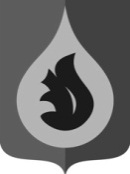 АДМИНИСТРАЦИЯГОРОДСКОго ПОСЕЛЕНИя федоровскийСУРГУТСКОГО РАЙОНАХАНТЫ-МАНСИЙСКОГО АВТОНОМНОГО ОКРУГА - ЮГРЫР А С П О Р Я Ж Е Н И Е«1» октября 2018 года                                                                                            №175-рпгт. ФедоровскийО предварительных итогах социально-экономического развития городского поселения Федоровский за истекший период текущего финансового года и ожидаемые итоги социально-экономического развития городского поселения Федоровский за текущий финансовый годВ целях повышения эффективности планирования, подведя предварительные итоги социально-экономического развития городского поселения Федоровский за истекший период текущего финансового года и ожидаемые итоги социально-экономического развития городского поселения Федоровский за текущий финансовый год, оценив динамику социально-экономического развития городского поселения Федоровский:1. Принять к сведению предварительные итоги социально-экономического развития городского поселения Федоровский за истекший период текущего финансового года и ожидаемые итоги социально-экономического развития городского поселения Федоровский за текущий финансовый год согласно приложению к настоящему распоряжению.2. Управлению по организации деятельности органов местного самоуправления и социальному развитию администрации городского поселения Федоровский (Сафронова М.А.) разместить настоящее распоряжение на официальном сайте органов местного самоуправления городского поселения Федоровский.Исполняющий обязанности главыгородского поселения Федоровский                                                          С.И. ПастушокПриложение к распоряжениюадминистрации городского поселения Федоровскийот 1.10.2018 №175-рПредварительные итоги социально-экономического развития городского поселения Федоровский за истекший период текущего финансового года и ожидаемые итоги социально-экономического развития городского поселения Федоровский за текущий финансовый годПояснительная запискак предварительным итогам социально-экономического развития городского поселения Федоровский за истекший период текущего финансового года и ожидаемые итоги социально-экономического развития городского поселения Федоровский за текущий финансовый годПредварительные итоги социально-экономического развития городского поселения Федоровский за истекший период подготовлены с учетом разработанных Министерством экономического развития Российской Федерации сценарных условий, предельных уровней цен (тарифов) на товары и услуги компаний инфраструктурного сектора на 2018 год. За исходные данные приняты итоги социально-экономического развития муниципального образования в 2017 году и оценка 2018 года, материалы представленные предприятиями и учреждениями городского поселения Федоровский, государственной статистики, а также собственные расчеты.1. Демографическая ситуацияЧисленность постоянного населения в городском поселении Федоровский на отчетную дату составила – 23 881 человек, по оценке на конец 2018 года – 24 008 человек.Среднегодовая численность постоянного населения на конец сентября 2018 года составляет 23 692 человека, что на 0,9 % больше уровня 2017 года.Число родившихся за 3 квартала 2018 года составило 230 младенцев, что на 24,4% меньше уровня 2017 года.Показатель смертности в поселении за 9 месяцев 2018 года составил 45 человек, что на 28,6% меньше уровня 2017 года.2. Производство агропромышленной продукции сельхозпредприятиями и крестьянскими (фермерскими) хозяйствамиПроизводство сельскохозяйственной продукции на территории городского поселения Федоровский осуществляют крестьянско-фермерские хозяйства: КФХ «Подворье» и КФХ «Росток». Основное направление их деятельности: животноводство, связанное с разведением крупного и мелкого рогатого скота, свиней, птицы. Основной задачей развития сельского хозяйства является обеспечение населения продукцией сельского хозяйства, производимой на территории поселения. В целом сельхозпроизводителями за 9 месяцев 2018 года произведено: молока – 172,7 тыс.л или 100,4% к 2017 году;мяса – 94,9 тн, или 100,4% к 2017 году. Реализовано продукции сельского хозяйства на сумму 18447 тыс. рублей. По оценке в 2018 году реализация сельскохозяйственной продукции составит 18475 тыс. рублей или 100,6 % в сопоставимых ценах к уровню 2017 года.3. Развитие малого и среднего бизнесаМалый и средний бизнес относится к числу важнейших направлений экономического развития, который вносит значительный вклад в решение проблем занятости населения и насыщения потребительского рынка разнообразными товарами и услугами и обеспечивает поступление налогов в бюджеты бюджетной системы Российской Федерации. По состоянию на отчетную дату на территории городского поселения Федоровский зарегистрировано 371 субъект малого и среднего предпринимательства (2017 год – 385), из них индивидуальных предпринимателей - 302 (2017 год – 301).4. Потребительский рынокПоказатели оборота розничной торговли за 9 месяцев 2018 года определены с учетом структуры роста потребительских цен. Оборот розничной торговли за январь-сентябрь 2018 года увеличился по отношению к 2017 году на 101,6% и составил 2595,4 млн. рублей, а по оценке 2018 года прогнозируемый рост 100,5% или 2609,5 млн. рублей.Оборот общественного питания на отчетную дату увеличился по отношению к 2017 году на 101,6% и составил 239,3 млн. рублей, по оценке 2018 года 240,6 млн. рублей.Платные услуги населения за 3 квартала 2018 года составили 102,9% в сопоставимых ценах к уровню 2017 года – 740,1 млн. рублей, по оценке 2018 года 747,3 млн. рублей.5. Труд и занятостьЧисленность занятых в экономике за январь-сентябрь 2018 года по сравнению с 2017 годом увеличилась на 0,3% и составила 13360 человек. Основная численность занятых в экономике трудится на крупных и средних предприятиях различных форм собственности. По состоянию на 30 сентября 2018 года количество зарегистрированных безработных составило 35 человек, что на 7,9% меньше чем в 2017 году. По оценке 2018 года количество безработных останется на том же уровне.6. Денежные доходы и расходы населенияВажнейшим показателем уровня жизни населения являются денежные доходы. Уровень благосостояния в основном зависит от уровня заработной платы и размера пенсии - основных видов денежных доходов населения.За 9 месяцев 2018 года денежные доходы населения составили 10266,9 млн. рублей, что выше уровня 2017 года на 104,6%.Состав денежных доходов населения по сравнению с 2017 годом оценивается следующим образом:- оплата труда – 9550,8 млн. рублей или 93,0% от общего объема доходов, при этом рост составил 104,7%;- социальные трансферты (пенсии, государственные социальные пособия, ежемесячные детские пособия, субсидии на оплату ЖКУ, другие выплаты социального характера) – 546,3 млн. рублей или 5,3% от общего объема доходов, повышение составило 102,8%. - другие доходы (доходы от долевого участия в деятельности организаций, доходы, полученные в виде выигрышей и призов, процентные доходы по вкладам в банках) – 169,8 млн. рублей или 1,7% от общего объема доходов. Главная составляющая в структуре доходов населения – оплата труда.На отчетную дату среднемесячная заработная плата на одного работающего составила 58 тыс. руб. или 101,7% по отношению к уровню 2017 года.Денежные расходы населения за 9 месяцев 2018 года составили 8 379,9 млн. рублей, что на 2,2% больше чем в 2017 году. В общем объеме расходов удельный вес расходов на покупку товаров и оплату услуг составляет 7012,9 млн. рублей. За 3 квартала 2018 года объем расходов на обязательные платежи, и разнообразные взносы составил 530,2 млн. рублей. Прочие расходы населения за 9 месяцев 2018 года составили 836,8 млн. рублей. Превышение доходов над расходами составило 1887 млн. рублей, что на 16,5% больше чем в 2017 году.Среднемесячный доход населения в городском поселении Федоровский на 30 сентября 2018 года составил 35,5 тыс. рублей.7. Баланс финансовых ресурсовДоходы бюджета городского поселения Федоровский формируются за счет средств налоговых и неналоговых доходов, безвозмездных поступлений.Общий объем доходов бюджета городского поселения Федоровский за 9 месяцев 2018 года, включающий в себя налоговые, неналоговые доходы и безвозмездные поступления составил 176392,7 тыс. рублей, что составило 70,6% к уровню 2017 года.В доходной части бюджета городского поселения значительным остается размер налоговых поступлений 75958,4 тыс. рублей, что составляет 74,1% от общей суммы доходов. Доля неналоговых поступлений составляет 7,3% от общей суммы доходов, что составляет 12934,7 тыс. рублей. Сумма безвозмездных поступлений с января по сентябрь 2018 года составила 87499,6 тыс. рублей или 69,6% по отношению к уровню 2017 года. Доля безвозмездных поступлений в общем объеме бюджета поселения составила 49,6%.Расходы бюджета городского поселения Федоровский на отчетную дату сложились в объеме 173029,6 тыс. рублей.8. Социальная политикаВ отчетном периоде произошла реорганизация путем присоединения Федоровского дом детского творчества к Федоровскому центру дополнительного образования.С января по сентябрь 2018 года изменений в количестве учреждений, расположенных на территории городского поселения Федоровский не было. Показатели остались на уровне 2017 года.9. Жилищно-коммунальный комплексЖилищный фонд городского поселения Федоровский на отчетную дату составляет 282 жилых дома общей площадью 461 тыс. кв. метров, в том числе в деревянном исполнении общей площадью 149,47 тыс. квадратных метров. Теплоснабжение городского поселения Федоровский осуществляется муниципальной котельной, мощностью 111,89 Гкал/ч. Число центральных тепловых пунктов – 13 единиц, общая протяженность тепловых сетей городского поселения Федоровский в двухтрубном исполнении составляет 45,80 км. Водоснабжение обеспечивается водоочистным сооружением мощностью 16000 м3/сут., протяженность водопроводных сетей – 35,65 км.Водоотведение осуществляется при помощи канализационной насосной станции (в однотрубном исполнении) путем перекачки на канализационно-очистные сооружения мощностью 14000 м3/сут. Для очистки и обеззараживания сточных вод. Протяженность сетей составляет 39,59 км.В прогнозном периоде изменений в коммунальном комплексе не ожидается.Ситуация с ростом задолженности населения за жилищно-коммунальные услуги в поселении остается напряженной. С января по сентябрь 2018 года задолженность населения составила 41,0 млн. руб.10. Закупка продукции для муниципальных нуждВ течении отчетного периода закупки товаров, работ, услуг осуществлялись в соответствии с законодательством о Контрактной системе для обеспечения муниципальных нужд по достижению целей и реализации мероприятий, предусмотренных муниципальными программами, основываясь на принципах открытости, прозрачности информации, обеспечения конкуренции.ПоказателиЕдиница измере-ния2017Январь-сентябрь 2018Оценка   2018Темп роста (снижения) 2017-09/2018%ПоказателиЕдиница измере-ния2017Январь-сентябрь 2018Оценка   2018Темп роста (снижения) 2017-09/2018%Темп роста (снижения) 09/2018-12/2018%12345671. Демографические показателиЧисленность постоянного населения - на начало годачеловек233752350223502101,0100,0- на конец годачеловек235022388124008101,6100,5- среднегодоваячеловек234952369223755101,0100,3Естественный приростчеловек24118524776,7133,5-число родившихсячеловек30423031775,6137,8- число умершихчеловек63457071,4155,5Миграционный приростчеловек-114194259170,1133,5- число прибывшихчеловек1214894119273,6133,3- число выбывшихчеловек132870093352,7133,3интенсивности прибытия             %107,473,6133,368,5181,1интенсивности выбытия%75,652,7133,369,6252,9Коэффициент (на 1000 жителей):   естественного прироста             %10,317,8310,3975,9132,6рождаемости%13,009,7813,3474,8136,4смертности%2,71,92,970,352,6миграционного прироста             %-4,88,25,10,9169,4132,1интенсивности прибытия             %51,9338,0350,273,2131,9интенсивности выбытия%56,8129,7839,357,3131,92. Производство агропромышленной продукции сельхозпредприятиями и крестьянскими (фермерскими) хозяйствамиПроизведено сельскохозяйственной продукции в натуральном выражениимолокотыс.л.172172,7173100,4100,2мясотн94,594,995,1100,4100,6яйцотыс.шт.--Реализовано сельскохозяйственной продукциитыс. руб.183651844718475100,4100,23. Развитие малого и среднего бизнеса3.1. Субъекты малого и среднего предпринимательствачеловек385 (301)371 (302)371 (302)96,3 (100,3)100,04. Потребительский рынокВсего объектов малого и среднего бизнесаединиц176178178101,1100,04.1. Предприятия торговли                                единиц/м2торг.площ61/15021,066/15363,066/15363,0108,2/102,3100,0в том числе:магазиныединиц/м2торг.площ35/739039/773939/7739111,4/104,7100,0торговые центрыединиц/м2торг.площ4/68404/68404/6840100,0100,0павильоныединиц/м2торг.площ12/70513/69813/698108,3/99,9100,0палатки, киоскиединиц/м2торг.площ10/8610/8610/86100,0100,04.2. Объекты бытового обслуживания56545496,4100,0в том числе:по ремонту, окраске и пошиву обувиединиц65583,3100,0по ремонту и пошиву швейных, меховых и кожаных изделий, головных уборов и изделий текстильной галантереиединиц111111100,0100,0по ремонту и техническому обслуживанию бытовой радиоэлектронной аппаратуры, бытовых машин и приборов, изготовлению металлоконструкцийединиц222100,0100,0по техническому обслуживанию и ремонту транспортных средств, машин и оборудования единиц888100,0100,0бани, душевые, сауныединиц222100,0100,0парикмахерскиеединиц16151593,75100,0фотоателье, фото- и кино- лабораторииединиц333100,0100,0прочие услуги бытового характераединиц888100,0100,04.3. Предприятия общественного питанияЕд./посад.мест18/143517/143417/143494,4/99,9100,04.4. Прочие объекты потребительского рынкаединиц161616100,0100,0в том числе:аптеки и аптечные пунктыединиц999100,0100,0автозаправочные станцииединиц222100,0100,0хлебопекарниединиц333100,0100,0изготовление корпусной мебелиединиц222100,0100,04.5.Прочие объекты малого и среднего бизнесаединиц252525100,0100,0Количество субъектов малого и среднего предпринимательства, которым оказана государственная поддержкаединиц145535,7100,0Оборот розничной торговли млн. руб.2553,32595,42609,5101,6100,5Оборот общественного питаниямлн. руб.235,4239,3     240,6101,6100,5Объем платных услуг населению млн. руб.718,6740,1747,3102,9100,95. Труд и занятостьЭкономически активное население            человек155991565715677100,4100,1Численность занятых в экономике (среднегодовая)человек133111336013377100,4100,1Численность безработных, зарегистрированных в органах              
государственной службы занятости (на конец года), в том числе:         человек38353592,3100,0-женщинычеловек22202092,3100,0-молодежь до 30 летчеловек12111192,3100,0-инвалидычеловек33392,3100,0Уровень безработицы,  зарегистрированной в органах              
государственной службы занятости%0,240,220,2291,6100,0Доля экономически активного населения в общей численности населения  %66,766,666,799,8100,1Доля численности занятых в экономике в численности экономически активного населения  %85,385,385,3100,0100,06. Денежные доходы и расходы населенияДенежные доходы населения - всего, в том числемлн.руб.9817,210015,710081,8102,0100,6- оплата трудамлн.руб.9120,09304,79366,24102,0100,6в процентах к итогу%92,992,992,9100,0100,0- социальные трансфертымлн.руб.531,6543,5547,5102,3100,7в процентах к итогу%5,45,45,4100,0100,0- другие доходы (доходы от долевого участия в деятельности организаций, доходы, полученные в виде выигрышей и призов, процентные доходы по вкладам в банках)млн.руб.165,6167,5168,1101,1100,3в процентах к итогу%1,71,71,7100,0100,0Денежные расходы населения - всего, в том числемлн.руб.8197,28448,38532,2103,1101,0- потребительские расходы (покупка товаров и услуг)млн.руб.6868,77074,77143,4103,0101,0- обязательные платежи (ЖКУ, телефон и т.д.)млн.руб.512,5533,1540,2104,0101,3- прочие расходымлн.руб.816,0840,5848,64103,0100,9Превышение доходов над расходамимлн.руб.1619,951567,41549,696,798,8Среднемесячный доход 
на душу населения    тыс. руб.35,035,535,7101,4100,5Среднемесячная заработная плата одного работающеготыс. руб.57,058,058,3101,7100,57. Баланс финансовых ресурсовДоходы бюджета городского поселения Федоровскийтыс.руб.249866,2176392,7234464,170,6132,9Налоговые доходы тыс.руб.102495,575958,4109610,274,1144,3Неналоговые доходы тыс.руб.21736,212934,721678,959,5167,6Безвозмездные поступления тыс.руб.125634,487499,6103175,069,6117,9Расходы бюджета городского поселения Федоровскийтыс.руб.250624,9173029,6235404,369,0136,08. Социальная политика 8.1.1. Детские садыединиц777100,0100,0Численность детей в дошкольных образовательных учрежденияхчеловек188818881950100,0103,2Количество воспитателейчеловек151151152100,0100,6Очередность детей в дошкольные образовательные учреждениячеловек33630030089,3100,08.1.2. Среднее общее образованиеШколы общеобразовательныеединиц444100,0100,0Численность учащихся человек318831883230100,0101,3Количество учителейчеловек202202203100,0100,58.1.3. Дополнительное образованиеОбщеобразовательные учрежденияединиц21150,0100,0в том числе:- Федоровский дом детского творчестваединиц1----Количество учащихсяединиц1594----Количество учителейединиц24----- Федоровский центр дополнительного образованияединиц111100,0100,0Количество учащихсяединиц170017001700100,0100,0Количество учителейединиц353535100,0100,08.2. ЗдравоохранениеБольницыединиц111100,0100,0Поликлиникиединиц111100,0100,0Количество работающихчеловек401401420100,0104,7Количество врачейчеловек565660100,0107,1Количество среднего медицинского персоналачеловек199199206100,0103,5Обеспеченность:больничными койкамиединиц828282100,0100,0в том числе койки круглосуточного стационараединиц585858100,0100,0койки дневного стационараединиц2424242424Мощность амбулаторно-поликлинического учрежденияпосещений за смену301301301100,0100,0Пролечено всегочеловек28132186291577,7133,3в том числе:на койках дневного стационарачеловек79063885180,7133,4Проведено больными всегокойко-дней24950192082561177,0133,3Посещаемость поликлиник/амбулаторийтыс. посещений178,4151,1201,584,7112,9Посещений на домутыс.посещение6,45,16,879,7133,3Посещений на одного жителяпос/чел.0,270,220,2981,5131,8Всего вызововвызов71785652753778,7133,3Количество выездов на 1 жителявызов0,310,240,3277,4133,38.3. Культура8.3.1. Учреждения культурно-досугового типаединиц111100,0100,0Число мероприятийколичество36030336084,2118,8Охват человекединиц563005911063700104,9107,7Клубные формирования, коллективыколичество191919100,0100,0Посещения клубных формирований, коллективовчеловек380385385101,3100,0Численность работниковчеловек323233100,0103,1Библиотекиединиц-----Книжный фондтыс. томов29,7329,7329,73100,0100,0Число пользователейчеловек35632672356375,0133,3Число посещенийчеловек193552043522300105,5109,1Книговыдачаколичество65105488286510575,0133,3Массовые мероприятияколичество1168711675,0133,3Численность работниковчеловек---Численность библиотечных работниковчеловек777100,0100,08.3.2. Детские музыкальные, художественные, хореографические школы и школы искусствединиц111100,0100,0Количество учащихсячеловек345345345100,0100,0Численность работниковчеловек323232100,0100,0из них преподавателейчеловек191919100,0100,08.3.3. Кинотеатры, киноустановкиединиц-8.4. Физическая культура и спортСпортивные учрежденияединиц111100,0100,0Количество занимающихся физической культурой и спортомчеловек670167016701100,0100,0Количество спортивных секцийединиц212121100,0100,0Тренера, преподавателичеловек212121100,0100,0Проведено спортивно-массовых мероприятияколичество1309913276,0133,3Мероприятия, проведенные на территории городского поселения Федоровскийколичество68527076,4134,6Количество участниковчеловек49913629490072,7135,0Обеспеченность:Число спортивных сооружений – всего,единиц505050100,0100,0в том числе:- спортивные залыединиц/ тыс. м224/3,924/3,924/3,9100,0100,0- бассейны крытыеединиц/м2 зеркала2/1322/1322/132100,0100,0- лыжная базаединиц111- плоскостные сооружения - всего, из них:единиц/ тыс. м223/17,923/17,923/17,9100,0100,0футбольное полеединиц/м23/89443/89443/8944100,0100,0хоккейный кортединиц/м23/40973/40973/4097100,0100,0Доля населения, систематически занимающегося физической культурой и спортом%28,728,528,599,3100,08.5. Молодежная политикаМолодежные формированияед./человек11/77011/79011/800100,0/102,6100,0/101,3Мероприятия в сфере молодежной политикиед./человек65/836155/756167/848584,6/90,4121,8/112,2в том числе:поселковыеед./человек46/736037/710147/745080,4/96,5127,0/104,9районныеед./человек11/96711/29212/1000100,0/30,2109,0/342,5окружныеед./человек8/347/1688/3587,5/494,1114,3/20,89. Жилищно-коммунальный комплекс9.1. Жилищный фонд – всего:ед.282282282100,0100,0в том числе9.1.1. многоквартирные жилые домаед.180180180100,0100,09.1.2. специализированный жилой фонд:ед.383838100,0100,0-муниципальный жилой фондед.----ведомственный фондед.383838100,0100,09.1.3. частный секторед.646464100,0100,0из них:Общая площадь жилищного фондатыс. м2461461461100,0100,0Общая площадь жилых помещенийтыс. м2360,5360,5360,5100,0100,0из них:в деревянном исполнении(общая площадь зданий/общая площадь жилых помещений)тыс. м2149,47/ 110,72149,47/110,72149,47/ 110,72100,0100,0из общей площади жилых помещений:- муниципальный жилищный фонд тыс. м210,610,810,8101,9100,0- специализированный жилищный фонд (общежития)тыс. м219,819,819,8100,0100,0Жилье непригодное для проживанияед./тыс. м257/49,857/49,857/49,8100,0100,0в том числе:- ветхий жилищный фондед./тыс. м217/14,316/13,416/13,494,1/93,7100,0- экологически неблагоприятный жилищный фондед./тыс. м233/29,233/29,233/29,2100,0100,0- ветхий и экологически неблагоприятный жилищный фондед./тыс. м27/6,35/4,55/4,571,4100,0- аварийный и подлежащий сносу жилищный фондед./тыс. м2-3/2,73/2,7-100,0доля ветхого и фенольного жилья в общей площади жилищного фонда%13,813,813,8100,0100,0Общая площадь жилых помещений, приходящаяся в среднем на 1 жителя кв. м19,7219,6119,6199,4100,0Задолженность населения за жилищно-коммунальные услуги млн.руб.41,041,041,0100,0100,09.2. Коммунальный комплекс9.2.1. ВодоснабжениеЧисло водопроводовединиц111100,0100,0Количество скважинединиц161616100,0100,0Установленная производственная мощность водоочистных сооруженийм3/ сутки16000160016000100,0100,0Протяженность водопроводных сетей Км35,6535,6534,394100,096,5Износ сетей водоснабжения%74,8349,8249,8266,6100,0Пропущено воды через водоочистные сооружениятыс. м31483,2231611,421611,42108,6100,0Отпущено воды потребителямтыс. м31271,2901271,2901400,73100,0110,29.2.2. ВодоотведениеКоличество канализационно-очистных сооруженийединиц111100,0100,0Установленная пропускная способность очистных сооруженийм3/ сутки140001400014000100,0100,0Протяженность сетейКм39,5939,5939,59100,0100,0Износ сетей%25,3813,5613,5653,4100,0Пропущено сточных водтыс. м31166,1401166,1401386,532100,0118,99.2.3. ТеплоснабжениеКоличество котельныхединиц111100,0100,0Число центральных тепловых пунктовединиц131313100,0100,0Количество установленных котловединиц666100,0100,0Протяженность тепловых сетей Км45,8045,8046,84100,0102,3Износ сетей%55,24545397,798,1Мощность котельныхГкал/час111,57111,57111,89100,0100,3Произведено тепловой энергиитыс.Гкал197,013177,63177,6390,2100,0Отпущено потребителямтыс.Гкал147,058147,058150,850100,0102,69.2.4. ЭлектроснабжениеРеализация электрической энергии – всего, в том числе:тыс.кВт47745,049196,949680,8103,0101,0-населениетыс.кВт25169,626113,526428,1103,7101,2-бюджетные потребителитыс.кВт1796,71837,11850,6102,2100,7-прочие потребителитыс.кВт20398,820857,821010,8102,2100,7-с/х потребителитыс.кВт379,9388,5391,3102,2100,79.3. Улично-дорожная сетьОбщая протяженность улиц, проездов, тротуаров и т.п.Км616161100,0100,010. Закупка продукции для муниципальных нуждОбъем продукции, закупаемый для муниципальных нужд за счет бюджета городского поселениятыс.руб.271122,8166494,57186363,0161,4111,9Экономия бюджетных средствтыс. руб.8757,9913456,9414909,04153,6110,8